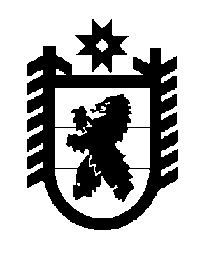 Российская Федерация Республика Карелия    ПРАВИТЕЛЬСТВО РЕСПУБЛИКИ КАРЕЛИЯПОСТАНОВЛЕНИЕот 15 мая 2013 года № 158-Пг. Петрозаводск Об утверждении результатов государственной кадастровой оценки земель населенных пунктов Республики КарелияПравительство Республики Карелия п о с т а н о в л я е т:  1. В соответствии с пунктом 10 Правил проведения государственной кадастровой оценки земель, утвержденных постановлением Правительства Российской Федерации от 8 апреля 2000 года № 316, утвердить результаты государственной кадастровой оценки земель населенных пунктов Республики Карелия согласно приложениям № 1, 2, 3, представленные Управлением Федеральной службы государственной регистрации, кадастра и картографии по Республике Карелия.2. Признать утратившими силу:распоряжение Правительства Республики Карелия от 10 февраля            2003 года № 32р-П (Собрание законодательства Республики Карелия, 2003, № 2, ст. 168);распоряжение Правительства Республики Карелия от 25 апреля            2006 года № 119р-П (Собрание законодательства Республики Карелия, 2006, № 4, ст. 484).             Глава Республики  Карелия                                                            А.П. Худилайнен